基本信息基本信息 更新时间：2024-04-24 19:42  更新时间：2024-04-24 19:42  更新时间：2024-04-24 19:42  更新时间：2024-04-24 19:42 姓    名姓    名牧通用户0487闵平喜牧通用户0487闵平喜年    龄20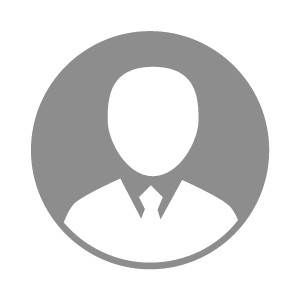 电    话电    话下载后可见下载后可见毕业院校临夏现代职业学院邮    箱邮    箱下载后可见下载后可见学    历大专住    址住    址甘肃省临夏市甘肃省临夏市期望月薪3000-4000求职意向求职意向育种专员育种专员育种专员育种专员期望地区期望地区甘肃省甘肃省甘肃省甘肃省教育经历教育经历就读学校：临夏职业技术学校 就读学校：临夏职业技术学校 就读学校：临夏职业技术学校 就读学校：临夏职业技术学校 就读学校：临夏职业技术学校 就读学校：临夏职业技术学校 就读学校：临夏职业技术学校 工作经历工作经历工作时间：2023-03-04-2024-04-24 工作时间：2023-03-04-2024-04-24 工作时间：2023-03-04-2024-04-24 工作时间：2023-03-04-2024-04-24 工作时间：2023-03-04-2024-04-24 工作时间：2023-03-04-2024-04-24 工作时间：2023-03-04-2024-04-24 自我评价自我评价其他特长其他特长